La racine carré d’un nombre est le produit de ce nombre avec lui-même.
ie : 4 x 4 =16 alors  = 4.
Pour la racine carré, c’est l’inverse de trouver le carré d’un nombre.
ie :  = 16La racine carré d’un carré parfait qui est un nombre naturel est aussi un nombre naturel.
ie :  = 4 (16 est nombre naturel et 4 aussi)La racine carré d’un carré qui n’est pas parfait peut être trouvé avec une estimation.
ie :   ˜̴ 3,7L’aire du carré sur l’hypoténuse d’un triangle à angle droit est égale à la somme de l’aire des carrés des cathètes. Ceci s’appelle le Théorème de Pythagore.
ie: a2 + b2  = c2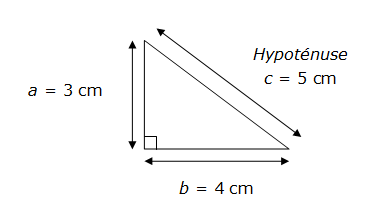 Si la longeur de l’hypothénuse est donné et tu cherches la longeur d’un cathète, tu inverse la formule du théorème de Pythagore ie : a2 + b2  = c2         c2 - b2  = a2        ou       c2 - a2  = b2
                                       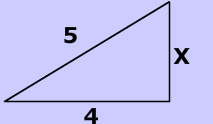 Le théorème de Pythagore fonctionne avec un ensemble de 3 nombres. Ceci s’appelle le triplet de Pythagore.
ie : l’ensemble 3-4-5 est un triplet de Pythagore parceque : 32 + 42  = 529 + 16 = 25l’ensemble 8-15-18 n’est pas un triplet de Pythagore parceque :		82 + 152  = 182
             64 + 225 = 289       182 = 324
* 289 (82 + 152) n’est pas égale à 324 (182) alors cet ensemble ne fonctionne pas. 

 